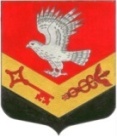 Муниципальное образование«ЗАНЕВСКОЕ   ГОРОДСКОЕ   ПОСЕЛЕНИЕ» Всеволожского муниципального района Ленинградской областиАДМИНИСТРАЦИЯ ПОСТАНОВЛЕНИЕ 17.01.2019 г.	№ 11д. ЗаневкаОб определении организации, осуществляющей содержание и обслуживание бесхозяйных тепловых сетей, бесхозяйных объектов централизованнойсистемы холодного водоснабжения и бесхозяйных канализационных сетей В соответствии с частью 6 статьи 15 Федерального закона  от 27.07.2010 № 190-ФЗ «О теплоснабжении», частью 5 статьи 8 Федерального закона от 07.12.2011 № 416-ФЗ «О водоснабжении и водоотведении», пунктом 4 части 1 статьи 14 Федерального закона от 06.10.2003 № 131-ФЗ «Об общих принципах организации местного самоуправления в Российской Федерации», в связи с выявлением бесхозяйных тепловых сетей, бесхозяйных объектов централизованной системы холодного водоснабжения и бесхозяйных канализационных сетей, руководствуясь Схемой теплоснабжения муниципального образования «Заневское городское поселение» Всеволожского муниципального района Ленинградской области, утвержденной постановлением администрации МО «Заневское городское поселение» от 18.09.2017 № 593, администрация муниципального образования «Заневское городское поселение» Всеволожского муниципального района Ленинградской области ПОСТАНОВЛЯЕТ: Определить теплоснабжающей организацией, осуществляющей содержание и обслуживание бесхозяйных тепловых сетей, не имеющей эксплуатирующей организации, по которым осуществляется подача ресурса от наружной стенки ТК10.1 до вводов в индивидуальные тепловые пункты многоквартирных жилых домов по адресу: Ленинградская область, Всеволожский муниципальный район, Заневское городское поселение, гп.Янино-1, Голланская улица, дом 6, дом 8 корпус 1, дом 8, Государственное унитарное предприятие «Топливно-энергетический комплекс Санкт-Петербурга», согласно приложению 1.  Определить организацию, осуществляющую содержание и обслуживание бесхозяйных объектов централизованной системы холодного водоснабжения, не имеющих эксплуатирующей организации, по которым осуществляется подача ресурса от точки подключения сетей ГУП Водоканала Общество с ограниченной ответственностью «СМЭУ «Заневка», согласно приложению 2. Определить организацию, осуществляющую содержание и обслуживание бесхозяйных канализационных сетей, не имеющих эксплуатирующей организации, путем эксплуатации которой осуществляется водоотведение Общество с ограниченной ответственностью «СМЭУ «Заневка», согласно приложению 3.4.	Определить организацию, осуществляющую содержание и обслуживание бесхозных объектов ливневых сточных вод, не имеющих эксплуатирующей организации, путем эксплуатации которой осуществляется водоотведение Общество с ограниченной ответственностью «СМЭУ «Заневка», согласно приложению 4.5. Начальнику сектора управления муниципальным имуществом и ЖКХ администрации  Мусину А.В. осуществить процедуру постановки бесхозяйных объектов, указанных в пунктах 1, 2, 3, 4 настоящего постановления, на учет в соответствии Приказом Минэкономразвития России от 10.12.2015 № 931 «Об установлении Порядка принятия на учет бесхозяйных недвижимых вещей».6. Настоящее постановление вступает в силу со дня его подписания.7. Настоящее постановление опубликовать в средствах массовой информации и разместить на официальном сайте муниципального образования.8. Настоящее постановление направить в Общество с ограниченной ответственностью «СМЭУ «Заневка» (ИНН 4703116542), Государственное унитарное предприятие «Водоканал Санкт-Петербург» (ИНН 7830000426) и в Государственное унитарное предприятие «Топливно-энергетический комплекс Санкт-Петербурга» (ИНН  7830001028).9. Контроль за исполнением настоящего постановления возложить на заместителя главы администрации по ЖКХ и градостроительству Гречица В.В.Глава администрации	А.В.ГердийПриложение № 1 к Постановлениюот 17.01.2019 № 11Бесхозяйные тепловые сетиПриложение № 2 к Постановлениюот 17.01.2019 № 11Бесхозяйные объекты централизованной системы холодного водоснабженияПриложение №3 к постановлениюот 17.01.2019 № 11Бесхозяйные канализационные сетиПриложение №4 к Постановлению         от 17.01.2019 № 11Бесхозные объекты ливневых сточных вод№ п/пНаименованиеимуществаАдрес местонахождения объектаКадастровый номер земельного участкаПротяженностьДиаметр труб(мм)1.Тепловые сети (от наружной стенки ТК10.1 до вводов виндивидуальныетепловые пунктымногоквартирных домов)Ленинградская область, Всеволожский муниципальный район, гп. Янино-1, Голландская улица, дом 6; дом 8, корпус 1; дом 8  47:07:1039001:218086732, 125, 150, 200, 250№ п/пНаименование имуществаАдрес местонахождения объектаКадастровый номер земельного участкаПротяженностьДиаметр труб(мм)1.Водопровод от вторых фланцев отключающих задвижек Ф100мм на врезках в водопроводнуюсеть Ф400 мм по Европейскомупроспекту до наружных стен зданияЛенинградская область, Всеволожский муниципальный район, д. Кудрово, Европейский пр., д.1547:07:1044001:50847:07:1044001:580211102.От вторых фланцев задвижек DN150 мм (по ходу движения воды), установленных в местеврезки в водопровод Ф400 мм, проложенный по Европейскому пр., до наружной стенки здания;
от второго фланца задвижки DN100 мм (по ходу движения воды), установленного в местеврезки в водопровод Ф315 мм, проложенный по Итальянскому пер., до подземного паркингаЛенинградская область, Всеволожский муниципальный район, д. Кудрово, Итальянский переулок, дом 447:07:1044001:51147:07:1044001:58045110, 1603.
От водопровода Ф400 мм,расположенному по ул.Пражской, до наружных стен зданияЛенинградская область, Всеволожский муниципальный район, д. Кудрово, ул. Пражская, д.12, здание 12а47:07:1044001:590 47:07:1044001:44789 47:07:1044001:44790 47:07:1044001:44792 47:07:1044001:44791442117, 110, 2254.От водопровода Ф400 мм,расположенному по ул.Голландской, до наружных стен зданияЛенинградская область, Всеволожский муниципальный район, гп. Янино-1, Голландская улица, дом 6; дом 8, корпус 1; дом 847:07:1039001:21801571110, 117, 3155.Ленинградская область, Всеволожский район, массив «Кудрово», уч.2Ленинградская область, Всеволожский муниципальный район, г.Кудрово, Европейский пр., д.14, корпус 1, 2, 3, 4, 5, 647:07:1044001:447 47:07:1044001:580 47:07:1044001:44786 47:07:1044001:44785 47:07:1044001:4477047:07:1044001:44769 47:07:1044001:1059 47:07:1044001:1060748110, 1606.Внутриквартальный проездна участке от пересечения сУлицей 2 до пересечения сУлицей 5Ленинградская область, Всеволожский район, д.Кудрово, улица Столичная47:07:1044001:353 47:07:1044001:6584 47:07:1044001:523 47:07:1044001:25525 47:07:1044001:492 47:07:1044001:5612 47:07:1044001:5614 47:07:1044001:512 47:07:1044001:539 47:07:1044001:519 47:07:1044001:640 47:07:1044001:866421960400№ п/пНаименованиеимуществаАдрес местонахождения объектаКадастровый номер земельного участкаПротяженность№ п/пНаименованиеимуществаАдрес местонахождения объектаКадастровый номер земельного участкаПротяженностьДиаметр труб (мм)1.От наружных стен здания до наружной стенкиканализационного колодца №12 (со стороны поступления стоков)Ленинградская область, Всеволожский муниципальный район, д. Кудрово, Европейский пр., д.15 47:07:1044001:50847:07:1044001:58081200, 174,1002.От наружных стен здания до наружной стенкиканализационного колодца №12 (со стороны поступления стоков)Ленинградская область, Всеволожский муниципальный район, д. Кудрово, Итальянский переулок, дом 447:07:1044001:511624200,174, 1003.От наружных стен здания до канализационных колодцев №К35а/67а и №56/127Ленинградская область, Всеволожский муниципальный район, д. Кудрово, ул. Пражская, д.12, здание 12а 47:07:1044001:590 47:07:1044001:44789 47:07:1044001:44790 47:07:1044001:44792 47:07:1044001:44791483100,150, 200,2254.От наружных стен здания до канализационных колодцев №34-1' и №32-1к'/204Ленинградская область, Всеволожский муниципальный район, гп.Янино-1, Голландская улица, дом 6; дом 8, корпус 1; дом 847:07:1039001:2180 47:07:1039001:1081 47:07:0000000:89759 47:07:1039001:37061248110, 160, 200/176, 250/216, 315/271, 200, 250, 3155.Ленинградская область, Всеволожский район, массив «Кудрово», уч.2Ленинградская область, Всеволожский муниципальный район, г.Кудрово, Европейский пр., д.14, корпус 1, 2, 3, 4, 5, 647:07:1044001:447 47:07:1044001:580 47:07:1044001:44786 47:07:1044001:44785 47:07:1044001:44769 47:07:1044001:44770 47:07:1044001:1059 47:07:1044001:1060811150, 200, 2506.Внутриквартальный проезд на участке от пересечения с Улицей 2 до пересечения с Улицей 5Ленинградская область, Всеволожский район, д.Кудрово, улица Столичная47:07:1044001:353 47:07:1044001:6584 47:07:1044001:523 47:07:1044001:25525 47:07:1044001:492 47:07:1044001:5612 47:07:1044001:5614 47:07:1044001:512 47:07:1044001:539 47:07:1044001:519 47:07:1044001:640 47:07:1044001:86642 1400315-500№ п/пНаименованиеимуществаАдрес местонахождения объектаКадастровый номер земельного участкаПротяженностьДиаметр труб (мм)1.От наружных стенздания доканализационногоколодца 36/97б, отканализационногоколодца ДК12/47доканализационногоколодца 31/92бЛенинградская область, Всеволожский муниципальный район, г. Кудрово, Европейский пр., д.15 47:07:1044001:50847:07:1044001:580 47:07:1044001:9066  156250, 217, 1002.От наружных стенздания до наружных стенканализационныхколодцев №133,№ГН3, №СК5, №138 (со стороныпоступления стоков)Ленинградская область, Всеволожский муниципальный район, д. Кудрово, Итальянский переулок, дом 447:07:1044001:511 47:07:1044001:580 47:07:1044001:90661061200, 174, 250, 217, 1003.От наружных стенздания доканализационногоколодца №II.38/62Ленинградская область, Всеволожский муниципальный район, д. Кудрово, ул. Пражская, д.12, здание 12а 47:07:1044001:590 47:07:1044001:44789 47:07:1044001:44790 47:07:1044001:58655950-4004.От наружных стенздания доканализационныхколодцев №Л-35 и№Л32'/206Ленинградская область, Всеволожский муниципальный район, гп. Янино-1, Голландская улица, дом 6; дом 8, корпус 1; дом 8  47:07:1039001:2180 47:07:0000000:89759 47:07:1039001:37062007110, 250/216, 400/343, 500/427, 225, 315, 5005.Ленинградская область, Всеволожский район, массив «Кудрово», уч.2Ленинградская область, Всеволожский муниципальный район, г.Кудрово, Европейский пр., д.14, корпус 1, 2, 3, 4, 5, 647:07:1044001:447 47:07:1044001:580 47:07:1044001:44786 47:07:1044001:44785 47:07:1044001:44769 47:07:1044001:44770 47:07:1044001:1059 47:07:1044001:10602139150-3156.Внутриквартальный проезд на участке от пересечения с Улицей 2 до пересечения с Улицей 5Ленинградская область, Всеволожский район, д.Кудрово, улица Столичная47:07:1044001:25526 47:07:1044001:516 47:07:0000000:86642 47:07:1044001:543 47:07:1044001:5615 47:07:1044001:5612 47:07:1044001:5614 47:07:1044001:539 47:07:1044001:519 47:07:1044001:6401252225-1140